MODULO 1 – RICHIESTA DI INVITOALL’ UNIONE DELLE TERRE D’ARGINEStazione Unica AppaltanteSede AmministrativaVia S.Maria in Castello 2/b41012 Carpi (MO)AVVISO DI INDAGINE DI MERCATO FINALIZZATA ALL’INDIVIDUAZIONE DI OPERATORI ECONOMICI DA INVITARE ALLA PROCEDURA NEGOZIATA AI SENSI DELL'ART. 1, COMMA 2, LETT. B) DEL D.L. N. 76/2020, CONVERTITO IN LEGGE N. 120/2020, COME MODIFICATO CON D.L. 77/2021, CONVERTITO IN LEGGE N. 108 DEL 29/07/2021, PER L'APPALTO DEI LAVORI DI REALIZZAZIONE DELLA PISTA CICLABILE LONGARA – CASTEL CAMPEGGI A CALDERARA DI RENO (BO) - C.U.P. F61B22001970006Il sottoscritto ____________________________________________________ nato a ________________________ il ___________________ - Codice Fiscale ____________ - in qualità di ________________________________________ dell’Impresa / Ditta / Società ________________________________________, con sede in _________________________________ CAP ______ Via ________________________ - Codice Fiscale __________________________ - P. I.V.A. _____________________ - tel. ______________________________ - e-mail ________________________ P.E.C. ____________________________IN RIFERIMENTO ALL’INDAGINE DI MERCATO IN OGGETTOai sensi degli articoli 46 e 47 del D.P.R. n. 445/2000 recante il Testo Unico delle disposizioni legislative e regolamentari in materia di documentazione amministrativa, consapevole delle sanzioni penali previste dall'articolo 76 del medesimo D.P.R. n. 445/2000, per le ipotesi di falsità in atti e dichiarazioni mendaci ivi indicate,CHIEDEdi essere invitato alla successiva procedura negoziata in oggetto come:(crocettare l’opzione pertinente)Impresa singola;Impresa singola in avvalimento con la seguente impresa ausiliaria (vedasi l’allegato Modulo-2-Dichiarazione-Ausiliaria compilato e sottoscritto digitalmente dall’impresa ausiliaria);Consorzio per conto della/e seguente/i consorziata/e Impresa Capogruppo di costituendo raggruppamento temporaneo di imprese da costituire con i seguenti soggetti:Altro: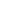 DICHIARA/DICHIARANOdi essere in possesso, alla data di scadenza del termine di presentazione della domanda di manifestazione di interesse, dei requisiti richiesti per la partecipazione alla gara come di seguito precisato:a) di possedere i requisiti di ordine generale di cui all’art. 80 del D.Lgs. 50/2016;b) che non sussistono le condizioni di cui all’art 53, comma 16-ter, D.Lgs. n. 165/2001 o di altre situazioni che, ai sensi della normativa vigente, determinino ulteriori divieti a contrattare con la Pubblica Amministrazione;c) di essere iscritto nel registro delle Imprese della Camera di Commercio, Industria, Agricoltura, Artigianato competente per territorio con oggetto di iscrizione compatibile con il presente appalto;d) relativamente alle lavorazioni generali prevalenti CATEGORIA OG3:- di essere in possesso di attestazione, rilasciata da società organismo di attestazione (SOA) regolarmente autorizzata, in corso di validità, nella categoria OG3 – STRADE, AUTOSTRADE, PONTI, VIADOTTI, FERROVIE, METROPOLITANE - con classifica adeguata ai lavori da assumere (CLASSIFICA almeno III bis con incremento di 1/5 previsto dall’art. 61 comma 2 del D.P.R. 207/2010): (crocettare l’opzione pertinente) □   SI        □   NO     Classifica ________Oppure- di ricorrere all’istituto dell’avvalimento e che l’impresa ausiliaria suindicata (vedasi allegato 2) è in possesso di attestazione, rilasciata da società organismo di attestazione (SOA) regolarmente autorizzata, in corso di validità, nella categoria OG3 – STRADE, AUTOSTRADE, PONTI, VIADOTTI, FERROVIE, METROPOLITANE - con classifica adeguata ai lavori da assumere (CLASSIFICA almeno III bis con incremento di 1/5 previsto dall’art. 61 comma 2 del D.P.R. 207/2010) (crocettare l’opzione pertinente) □   SI        □   NO     Classifica ________e) in caso di raggruppamento temporaneo:di possedere i requisiti di qualificazione relativamente alle lavorazioni generali prevalenti nella seguente misura:  la ditta mandataria ___________ (indicare la denominazione) è in possesso di attestazione, rilasciata da società organismo di attestazione (SOA) regolarmente autorizzata, in corso di validità, nella categoria OG3 – STRADE, AUTOSTRADE, PONTI, VIADOTTI, FERROVIE, METROPOLITANE - con classifica adeguata ai lavori da assumere: (crocettare l’opzione pertinente) □   SI        □   NO     Classifica ________  la ditta mandante ___________ (indicare la denominazione) è in possesso di attestazione, rilasciata da società organismo di attestazione (SOA) regolarmente autorizzata, in corso di validità, nella categoria OG3 – STRADE, AUTOSTRADE, PONTI, VIADOTTI, FERROVIE, METROPOLITANE - con classifica adeguata ai lavori da assumere: (crocettare l’opzione pertinente) □   SI        □   NO     Classifica ________f) di avere preso conoscenza della tipologia delle lavorazioni e dei requisiti richiesti e delle particolari condizioni espresse nell’avviso pubblico di indagine di mercato per il loro affidamento e la successiva esecuzione dichiarando pertanto il possesso dei requisiti richiesti;g) Iscrizione alla “White List” – Elenchi di cui all'art. 1, commi 52 - 57, della Legge n. 190/2012, DPCM 18 aprile 2013 e ss.mm.ii.:di essere iscritto negli Elenchi a far data dal ___/____/______, con iscrizione in CORSO DI VALIDITÀ presso la Prefettura – Ufficio Territoriale del Governo di ______________________;di essere iscritto negli Elenchi a far data dal ___/____/______, con iscrizione in FASE DI RINNOVO presso la Prefettura – Ufficio Territoriale del Governo di ______________________;di aver presentato richiesta di iscrizione negli Elenchi in data ___/____/______, presso la Prefettura – Ufficio Territoriale del Governo di ______________________;di NON essere iscritto negli Elenchi.(in caso di raggruppamento indicare i dati per tutti i componenti del raggruppamento stesso)h) (eventuale) di non eseguire direttamente le attività di lavorazioni sensibili ai sensi dell’art. 1, comma 53, legge 190/2012 poiché verranno subappaltate ad operatore economico iscritto in “white list”: (crocettare l’opzione pertinente) □   SI        □   NODICHIARA/DICHIARANO INOLTRE di aver preso conoscenza ed accettare, senza riserva alcuna, le condizioni dettate dall’avviso; di essere in grado di documentare quanto sopra dichiarato; di prendere atto e accettare che la presente manifestazione di interesse non vincola in alcun modo né l’Unione delle Terre d’Argine né il Comune di Calderara di Reno; ai sensi degli articoli 46 e 47 del DPR 445/2000, che i fatti, stati e qualità riportati nella presente dichiarazione corrispondono a verità; di essere informato, ai sensi e per effetto del D.Lgs. 196/2003 “Codice in materia di protezione di dati personali” e del Regolamento Generale sulla Protezione Dati Regolamento Europeo 2016/679, che i dati personali raccolti saranno trattati, anche con strumenti informatici, esclusivamente nell’ambito del procedimento per il quale la presente dichiarazione viene resa, nonché dell’esistenza dei diritti di cui all’art. 7 del medesimo decreto legislativo e di aver preso visione dell’informativa per il trattamento dei dati personali  disponibile al seguente collegamento informatico https://www.terredargine.it/files/unione/modulistica/privacy/Informativa%20a_%20interessati%20alle%20procedure%20di%20gara%20e_o%20appalto.pdf. LA RICHIESTA DI INVITO DEVE ESSERE FIRMATA DIGITALMENTEIn caso di costituendo R.T.I.  la presente richiesta deve essere resa e sottoscritta congiuntamente con firma digitale da parte di ciascun componente il R.T.I. 